A) REALIZACIÓN DE PAGOSREALIZACIÓN DE PAGOS: Refleja la proporción de obligaciones reconocidas en el ejercicio cuyo pago ya se ha realizado al finalizar el mismo con respecto al total de obligaciones reconocidasFÓRMULA: Pagos realizados Obligaciones reconocidas netas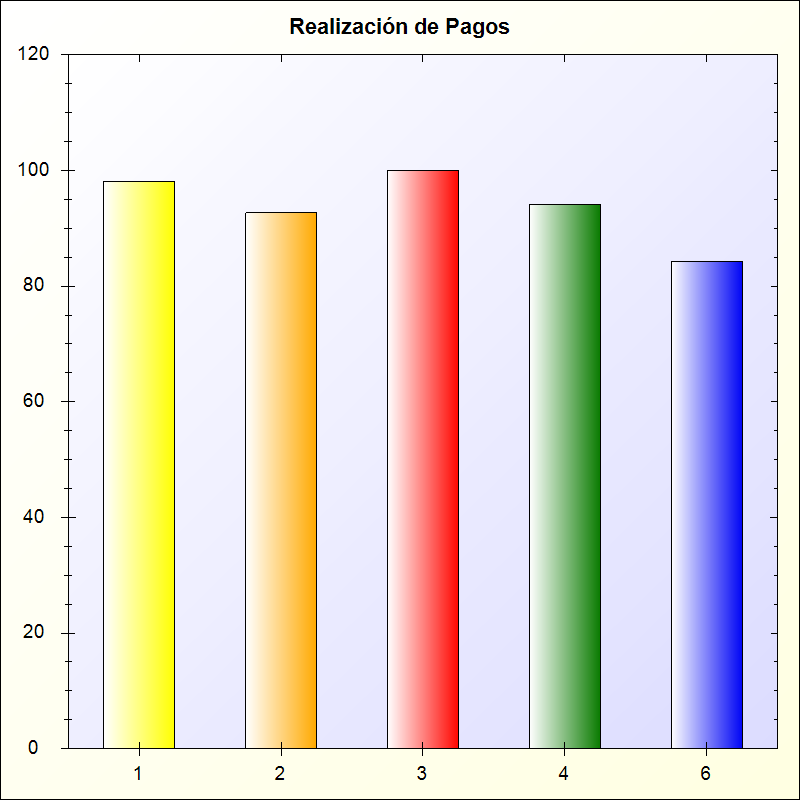 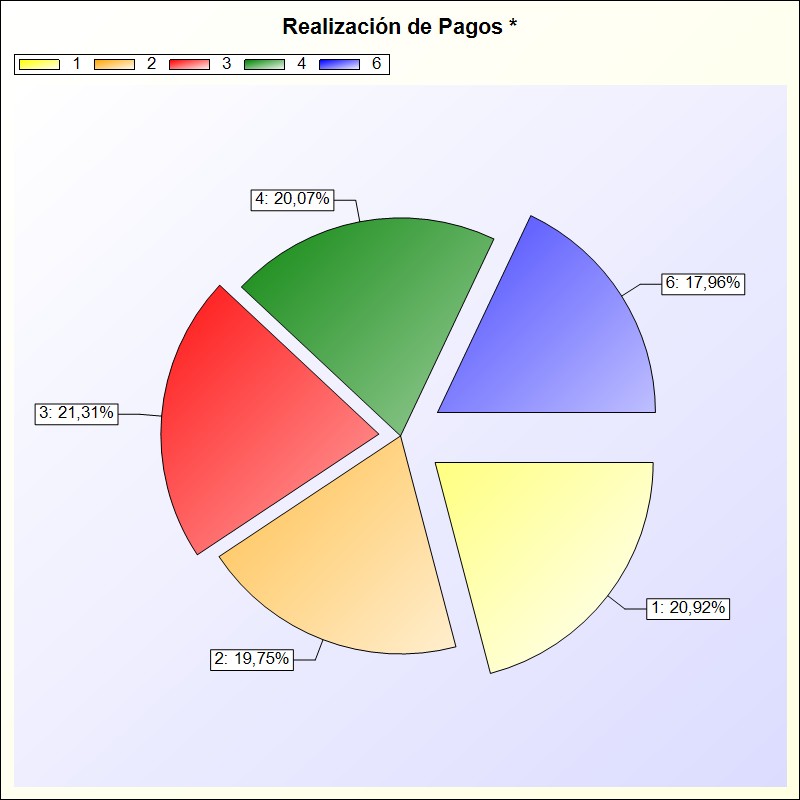 * -> Aporte relativo de cada detalle al valor total del indicadorCapítuloObligaciones NetasPagos LíquidosPorcentaje1 - GASTOS DE PERSONAL.9.961.301,469.777.698,8998,16 %2 - GASTOS CORRIENTES EN BIENES Y SERVICIOS11.065.979,4010.255.958,7892,68 %3 - GASTOS FINANCIEROS8.566,528.566,52100,00 %4 - TRANSFERENCIAS CORRIENTES1.682.742,931.584.902,7094,19 %6 - INVERSIONES REALES5.987.091,995.045.845,5284,28 %TOTAL28.705.682,3026.672.972,4192,92 %